Gamma Beta Newsletter                  The Delta Kappa Gamma Society International	November 2022Member NewsPlease put Alabama DKG State conference on your calendar.  The conference will be held in Tuscaloosa March 3-5, 2023.  We will have 3 members memorialized at the Ceremony of Remembrance Sunday morning March 5th; Catherine Sims, Nancy Worley, and Marthelle Stover. It would be wonderful if a group of us could attend to honor them.October Meeting Highlights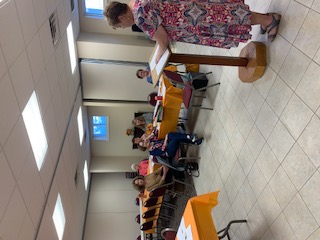 President, Jeanne Ellen Stroh, conducts Gamma Beta’s business meetingMembers present were: Lane Hampton, Jeanne Ellen Stroh, Dottie Donahue, Carolyn Ellinger, Valerie Powell, Beth Milner, Nickie Taylor, Wanda Duncan, Jennie Roberts, and Debby CrowellA short business meeting was conducted by Jeanne Ellen where the 2022-2023 budget was approved. Yearbooks were distributed.  Discussion took place regarding ideas for a fundraiser. The new requirements to qualify for the Order of the Rose were discussed.Members enjoyed a delicious salad and dessert supper!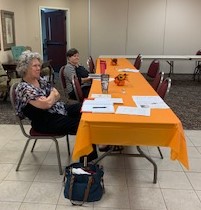 Jennie and Lane paying special attention to the business meetingGamma Beta WebsiteSend photos and information to Debby at dmcrow56@gmail.com.http://gammabetachapter.weebly.com/Alabama State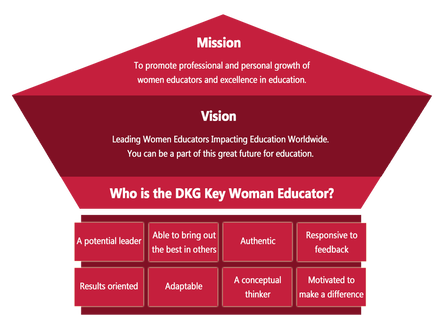 An updated Order of the Rose form can be found on the Alabama DKG website at: FORMS - THE DELTA KAPPA GAMMA SOCIETY INTERNATIONAL: ALABAMA STATE ORGANIZATION (weebly.com)Below is a section of the form that we can all help out with. At our October meeting we had 50% of our membership present which would earn us 2 pts. It would be fun and profitable to all of us if we were able to earn 3 pts. by having over 51% average at our meetings.  Let’s do it!1.Induct/reinstate one member. July 1, 2022-June 30, 2024 Member name: 6 points2. Induct or reinstate 3 or moreadditional members July 1, 2022- June 30, 2024 1______________ 2______________ 3______________ 1 point3.Maintain all members from previousyear (excludes deaths or transfers) July 2022-June 2023 Yes No 1 point July 2023-June 2024 Yes No 1 point4. Meeting attendance averaged.(Virtual counts) July 1, 2022- June 30, 2024 Number attending: Percentage: 10-30% 1 pt. 31-50%- 2 pts. 51% plus- 3 pts.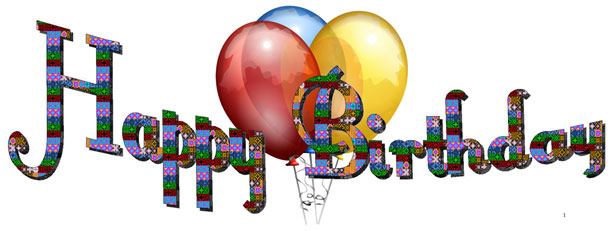 November8th Sherri Peck27th Carolyn EllingerDecember15th Nickie TaylorNovember Meeting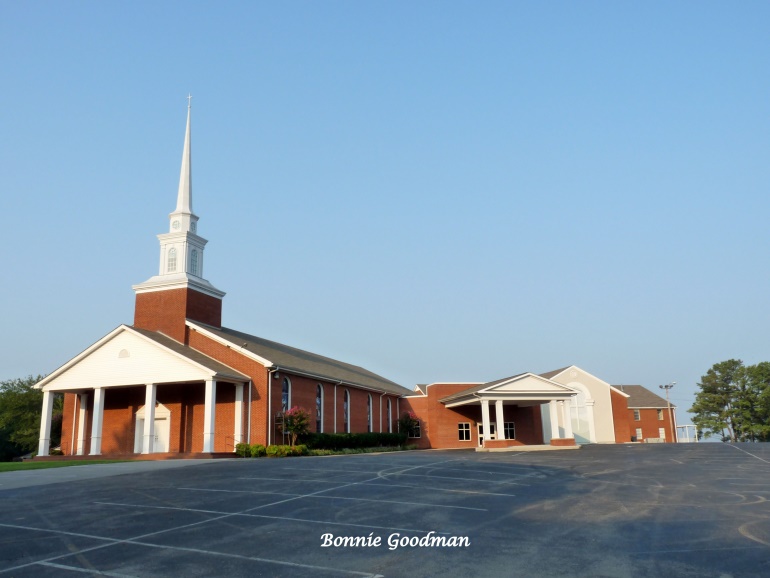 November3, 20224:30 PMThursday West Hartselle Baptist Church1640 Main St. W. Hartselle, AL 35640Devotion:  Carolyn EllingerBusiness:  Gamma Beta Scholarship Committee UpdatesCollect for World FellowshipProgram:Christmas Craft – Please bring $3-$5 (exact change please) to cover the cost of your craft.Hostesses for this meeting: Jennie Roberts-Chair, Karen Parmer, Dottie Donahue, Jo Ann Sneed, Wanda Duncan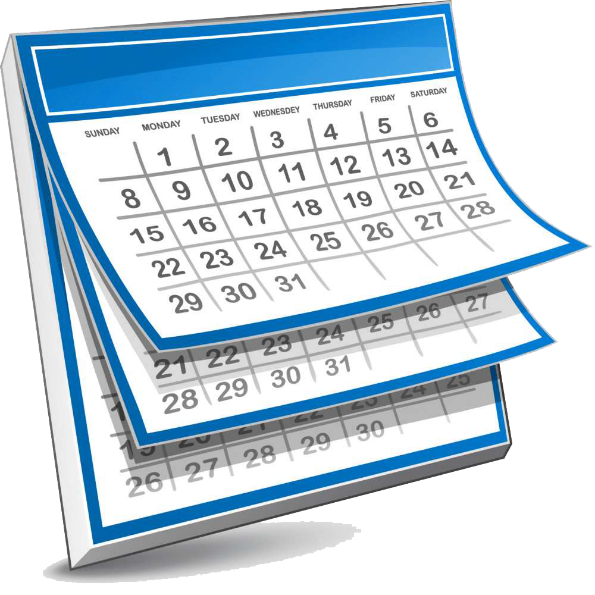 2022-2023 Chapter Meetings and Important DatesNovember 3, 2022 – Gamma Beta meeting – West Hartselle Baptist Church – Christmas craftDecember 3, 2022 – Christmas Brunch – Home of Debby CrowellFebruary 1, 2023 – Deadline for Alabama State’s scholarship application submissionFebruary 3, 2023 – Gamma Beta Meeting – West Decatur Elementary School – Team BuildingMarch 2, 2023 – Gamma Beta Meeting – Athens State UniversityMarch 3-5, 2023 – Alabama DKG State Convention - TuscaloosaApril 6, 2023 – Joint meeting with Mu Chapter – West Hartselle Baptist Church